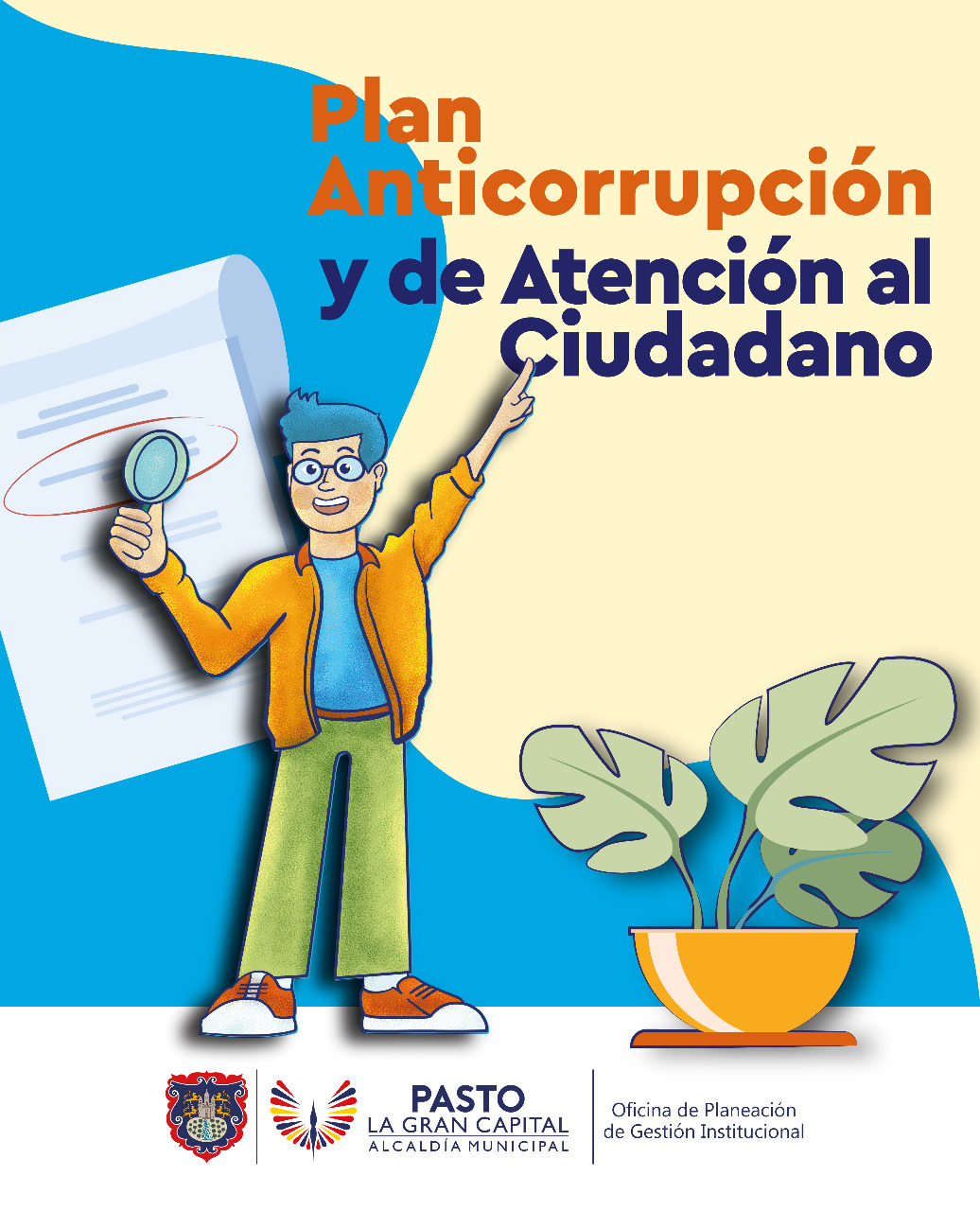 Componente 1. Gestión del riesgo de corrupción – Mapa de riesgos de corrupción.Componente 1. Gestión del riesgo de corrupción – Mapa de riesgos de corrupción.Componente 1. Gestión del riesgo de corrupción – Mapa de riesgos de corrupción.Componente 1. Gestión del riesgo de corrupción – Mapa de riesgos de corrupción.Componente 1. Gestión del riesgo de corrupción – Mapa de riesgos de corrupción.Componente 1. Gestión del riesgo de corrupción – Mapa de riesgos de corrupción.Componente 1. Gestión del riesgo de corrupción – Mapa de riesgos de corrupción.Subcomponente / ProcesoActividadesProductoMetaResponsableFecha InicioFecha FinalSubcomponente 1. Política de Administración de Riesgos de Corrupción.1.1. Socializar la Política de administración de riesgos de corrupción a los líderes y equipos de cada proceso del SGC MIPG de la Alcaldía de Pasto.Política de administración de riesgos de corrupción socializada.100% de líderes y equipos de proceso capacitados en Política de Riesgos de corrupción.Jefe (a) Oficina de Planeación de Gestión Institucional – OPGI13/01/202213/01/2022Subcomponente 1. Política de Administración de Riesgos de Corrupción.1.2. Evaluar la implementación de la política de administración de riesgos de corrupciónInforme de evaluación de la implementación de la política de administración de riesgos de corrupción100% evaluada la Implementación de la política de administración de riesgos de corrupción en los procesos evaluados Jefe (a) Oficina de Planeación de Gestión Institucional – OPGI01/07/202231/08/2022Subcomponente 2. Gestión de riesgos de corrupción.2.1. Actualizar los mapas de los riesgos de corrupción de cada proceso.Mapas de riesgos de corrupción por procesos actualizados.100% actualizados Mapas de riesgos de corrupción por procesos Jefe (a) Oficina de Planeación de Gestión Institucional – OPGI13/01/202217/01/2022Subcomponente 3. Comunicación y divulgación3.1. Socializar la formulación del PAAC, antes de su publicación, para que partes interesadas formulen sus observaciones y propuestas.PAAC 2022 ajustado con observaciones y propuestas de las partes interesadas para aprobación 100% PAAC 2022 ajustado de acuerdo a propuestas de partes interesadasJefe (a) Oficina de Planeación de Gestión Institucional – OPGI11/01/202221/01/2022Subcomponente 3. Comunicación y divulgación3.2.  Socializar ante el comité institucional de Gestión y desempeño, el PAAC para su aprobación.PAAC 2022 para publicación en el portal web de la Alcaldía de Pasto1 PAAC para la vigencia 2022 aprobado por el comité Institucional de gestión y desempeñoJefe (a) Oficina de Planeación de Gestión Institucional – OPGI27/01/202228/01/2022Subcomponente 3. Comunicación y divulgación3.3. Publicar en el portal web de la alcaldía de Pasto, el PAAC 2022PAAC 2022 publicado en el sitio de transparencia del portal web de la Alcaldía de Pasto1 PAAC 2022 y anexos para su publicación en el portal web de la alcaldía de pasto.Subsecretario(a) de Sistemas de Información28/01/202231/01/20223.4. Publicar en el portal web de la alcaldía de Pasto, los mapas de riesgos de corrupción por cada proceso, con información anonimizadaMapas de riesgos de corrupción de los procesos del SGC MIPG publicados en el portal web de la Alcaldía de Pasto100% de mapas de riesgos de corrupción por procesos consolidados para publicar en el portal web de la alcaldía de pasto.Subsecretario (a) de Sistemas de Información28/01/202231/01/2022Subcomponente 4. Monitoreo y revisión.4.1. Monitorear y revisar periódicamente el cumplimiento de las actividades establecidas en el PAACInformes de monitoreo de cumplimiento del PAAC4 informes de monitoreo del PAAC Jefe (a) Oficina de Planeación de Gestión Institucional – OPGI01/03/202201/06/202201/09/202201/11/202231/03/202230/06/202230/09/202230/11/2022Subcomponente 4. Monitoreo y revisión.4.2. Implementar planes de mejoramiento en caso de materialización de riesgos de gestión y de corrupción.Procesos con planes de mejoramiento formulados e implementados100%  Planes de mejoramiento implementadosLíderes de Proceso SGC - MIPG01/08/202231/10/2022Subcomponente 5. Seguimiento 5.1. Realizar seguimiento al PAAC incluyendo el mapa de riesgos de corrupción, conforme lo establece la ley.Informes de seguimiento de PAAC y riesgos de corrupción3 informes de seguimiento de PAAC y mapa de riesgos de corrupción Oficina de Control Interno de Gestión01/04/202201/08/202201/12/202229/04/202231/08/202221/12/2022Componente 2: Racionalización de tramitesVer documento de la estrategia de racionalización de trámites adjunto a este anexoComponente 3: Rendición de cuentasComponente 3: Rendición de cuentasComponente 3: Rendición de cuentasComponente 3: Rendición de cuentasComponente 3: Rendición de cuentasComponente 3: Rendición de cuentasComponente 3: Rendición de cuentasSubcomponente / ProcesoActividadesProductoMetaResponsableFecha InicioFecha FinalSubcomponente 1. Información de calidad y en lenguaje comprensible1.1 Fortalecer el equipo líder del proceso de Rendición de CuentasEquipo líder del proceso de rendición de cuentas  fortalecidoArticular como mínimo 1 dependencia  al Equipo líder del proceso de rendición de cuentas  Oficina de Planeación de Gestión Institucional 17/01/202217/02/20222Subcomponente 1. Información de calidad y en lenguaje comprensible1.2 Fortalecer con capacitaciones a los líderes de área en diferentes acciones que garanticen la estrategia de Rendición de Cuentas.Líderes de áreas capacitados en acciones de la estrategia de rendición de cuentasComo mínimo 3 capacitaciones realizadas Oficina de Planeación de Gestión Institucional24/01/202224/02/022Subcomponente 1. Información de calidad y en lenguaje comprensible1.3  Formular y publicar en el portal web de la Alcaldía de  Pasto, un (1) informe de Rendición de Cuentas Pública del Programa de Primera Infancia, Infancia, Infancia y Adolescencia y Fortalecimiento Familiar de la Alcaldía de Pasto.Informe de rendición de cuentas formulado y publicado en el portal web de la Alcaldía de  PastoUn (1) informe de rendición de cuentas publicadoPrograma de Primera Infancia, Infancia y Adolescencia24/01/202231/12/2022Subcomponente 1. Información de calidad y en lenguaje comprensible1.4  Formular y publicar en el portal web de la Alcaldía de Pasto, un (1) informe de gestión sobre las actividades desarrolladas en beneficio de la población joven (14-28 años) del municipio de pasto.Informe de gestión formulado y publicado en el portal web de la Alcaldía de Pasto Un (1) informe de gestión publicado en la página webDirección Administrativa de Juventud24/01/202231/12/2022Subcomponente 1. Información de calidad y en lenguaje comprensible1.5  Formular y publicar en el portal web de la Alcaldía de Pasto, un (1) informe de gestión sobre las actividades desarrolladas por la Secretaría de Educación MunicipalInforme de gestión formulado y publicado en el portal web de la Alcaldía de PastoUn (1) informe de gestión publicado en la página webSecretaría de Educación24/01/202231/12/2022Subcomponente 1. Información de calidad y en lenguaje comprensible1.6 Formular y publicar en el portal web de la Alcaldía de Pasto, un (1) informe de gestión sobre las actividades desarrolladas por la Secretaría de Tránsito y TransporteInforme de gestión formulado y publicado en el portal web de la Alcaldía de PastoUn (1) informe de gestión publicado en la página webSecretaría de Tránsito y Transporte Municipal24/01/202231/12/2022Subcomponente 1. Información de calidad y en lenguaje comprensible1.7 Formular y publicar en el portal web de la Alcaldía de Pasto, un (1) informe de gestión sobre las actividades desarrolladas por la Secretaría de Salud MunicipalInforme de gestión formulado y publicado en el portal web de la Alcaldía de PastoUn (1) informe de gestión publicado en la página webSecretaría de Salud Municipal24/01/202231/12/2022Subcomponente 1. Información de calidad y en lenguaje comprensible1.8  Elaborar y divulgar el periódico institucional “Pasto así avanzamos en la Gran Capital” en una primera y segunda edición para dar a conocer la gestión realizada por parte de la administración municipal.Periódico institucional elaborado y divulgado15.000 ejemplares elaborados y divulgadosOficina de comunicaciones24/01/202231/12/2022Subcomponente 1. Información de calidad y en lenguaje comprensible1.9  Publicar en redes sociales (Facebook, Twitter, Instagram) la gestión realizada por la administración MunicipalInformación de gestión de la administración municipal publicada en Redes sociales100% de Información de gestión de la administración municipal publicada en redes sociales.Oficina de Comunicación Social 03/01/202231/12/2022Subcomponente 2. Dialogo de doble vía con la ciudadanía y sus organizaciones2.1 Realizar la primera actividad de diálogo sobre el avance de la gestión, garantía de los derechos humanos y aportes a los Objetivos de Desarrollo Sostenible, a través de diferentes canales presenciales y/o virtuales. (foros, observatorios ciudadanos, mesas temáticas, entre otros)Primera actividad de dialogo realizadaUna (1) actividad de dialogo realizada con la ciudadanía y partes interesadas.Todas las secretarías de la Administración Municipal01/02/202230/11/2022Subcomponente 2. Dialogo de doble vía con la ciudadanía y sus organizaciones2.2. Realizar espacios de dialogo con la ciudadanía, con el fin de resolver inquietudes de los ciudadanos y organizaciones sobre la gestión adelantada por la Administración Municipal.Espacios de diálogo con la ciudadanía realizados29 espacios de diálogo realizados con la ciudadanía Todas las dependencias de la Alcaldía de Pasto01/02/202230/11/2022Subcomponente 2. Dialogo de doble vía con la ciudadanía y sus organizaciones2.3. Incentivar la participación ciudadana a través de una campaña pedagógica para fortalecer la cultura de la rendición de cuentas como un espacio de interlocución entre los servidores públicos y la ciudadanía.Campañas para incentivar la participación ciudadana realizadas Diez (10) campañas realizadasTodas las dependencias01/02/202215/12/2022Subcomponente 3. Responsabilidad 3.1  Realización de encuesta de satisfacción y preguntas de diferentes temáticas en el evento de rendición de cuentas.Encuestas aplicadas y preguntas realizadas en el evento de rendición de cuentas50 encuestas aplicadas y preguntas realizadasOficina de Planeación de Gestión Institucional15/12/202230/12/2022Subcomponente 3. Responsabilidad 3.2  Elaborar y publicar un informe de los compromisos adquiridos por las dependencias de la Administración Municipal en sus actividades de diálogo con los grupos de valorInforme de compromisos adquiridos por las dependencias en las actividades de dialogo Un (1) informe de compromisos elaborado y publicadoOficina de Comunicación Social15/12/202230/12/2022Componente 4: Servicio al ciudadanoComponente 4: Servicio al ciudadanoComponente 4: Servicio al ciudadanoComponente 4: Servicio al ciudadanoComponente 4: Servicio al ciudadanoComponente 4: Servicio al ciudadanoComponente 4: Servicio al ciudadanoSubcomponente / ProcesoActividadesProductoMetaResponsableFecha InicioFecha FinalSubcomponente 1. Talento Humano1.1. Realizar capacitaciones en diferentes temas de servicio al ciudadano.Registros de asistencia a Capacitaciones realizadas.2 Capacitaciones realizadasAtención al ciudadanoSecretaría General con equipo interno01/02/202231/10/2022Subcomponente 1. Talento Humano1.2. Realizar cliente oculto en las diferentes áreas de atención al ciudadano.Informes de cliente oculto realizados2 Actividades cliente oculto realizadas.Unidad de Atención al ciudadano01/02/202231/10/2022Subcomponente 2. Estructura Administrativa y Direccionamiento estratégico.2.1. Velar por el cumplimiento en cada una de las sedes del protocolo de atención al ciudadano.Informe de cumplimiento de protocolo1 informe de cumplimiento de protocoloUnidad de Atención al ciudadano01/02/202231/12/2022Subcomponente 2. Estructura Administrativa y Direccionamiento estratégico.Seguimiento a las SUGERENCIAS de forma verbal, escrita u otro medioInforme de seguimiento3 Informes de SeguimientoU.A.CU.C01/02/202231/12/2022Subcomponente 2. Estructura Administrativa y Direccionamiento estratégico.2.3. Seguimiento a las PQRD de forma verbal, escrita u otro medio.Informe de PQRD verbal, escrita u otro medio3 Informes de PQRD verbal, escrita u otro medio socializados.Unidad de Atención al Ciudadano01/02/202231/12/20222.4 Crear un equipo de apoyo con representantes de cada dependencia (Enlace) para atención al ciudadano/ Equipo conformadoEquipo conformado1 equipo conformadoUnidad de Atención al  Ciudadano Todas las dependencias01/02/202230/06/20222.5 Actualizar la señalética de atención al ciudadanoHorarios de atenciónCarta de Trato dignoIdentificación de OficinasSeñalética instaladaSubsecretaría de Apoyo Logístico01/02/202231/03/2022Subcomponente 3. Fortalecimiento de los canales de atención.3.1. Formular e una estrategia de comunicación  que permita garantizar el conocimiento de los usuarios frente a los canales apropiados de atención a la comunidad.Estrategia de Comunicación formuladaEstrategia de comunicación formulada eOficina de ComunicacionesUnidad de Atención al Ciudadano01/03/202231/08/2022Subcomponente 3. Fortalecimiento de los canales de atención.3.2. Aplicar encuesta de percepción a los usuarios de los servicios.Encuesta de percepción aplicadaDos (2) jornadas de aplicación de encuestas de PercepciónUnidad de Atención al Ciudadano01/05/202230/11/2022Subcomponente 3. Fortalecimiento de los canales de atención.3.3. Seguimiento permanente a la plataforma de PQRD.Informes de seguimiento3 informes elaborados y radicados en control interno Unidad de Atención al CiudadanoUnidad de Correspondencia01/02/202231/12/2022Subcomponente 3. Fortalecimiento de los canales de atención.3.4 Apertura de buzón de sugerencias Buzones aperturados  según procedimiento 3 informes de apertura de buzón Abril, Agosto DiciembreUnidad de Atención al CiudadanoUnidad de Correspondencia01/02/202231/12/2022Subcomponente 4. Normativo y procedimental.4.1. Elaboración de informes de PQRD, que evidencien el cumplimiento de los términos legales en las respuestas de las mismas.Informes elaborados.Elaboración de informes de las PQRD.Control interno01/03/202231/12/2022Subcomponente 4. Normativo y procedimental.4.2 Realizar Socialización con las diferentes dependencias de la Alcaldía de Pasto, del seguimiento a PQRD.Mesas de trabajo realizadas4 Mesas de trabajo realizadas Unidad de Correspondencia Unidad de Atención al Ciudadano01/03/202231/12/20224.3 Implementar un procedimiento estándar de caracterización de usuariosProcedimiento estándar de caracterización 1 Procedimiento estándar de caracterización realizadoUnidad de Atención al CiudadanoSubsecretaría de Sistemas de InformaciónOficina de Planeación de Gestión InstitucionalSecretaría de Desarrollo Comunitario01/03/202231/10/2022Subcomponente 5. Relacionamiento con el ciudadano.5.1. Aplicar encuesta de satisfacción al usuario en el punto de atención a víctimas  Informe de encuesta de satisfacción 1 informe de encuesta de satisfacciónUnidad de Atención al Ciudadano01/02/202230/09/2022Subcomponente 5. Relacionamiento con el ciudadano.5.2. Aplicar encuesta de satisfacción a usuarios Informe de encuesta de satisfacción 1 informe de encuesta de satisfacciónUnidad de Atención al Ciudadano01/03/202230/09/2022Subcomponente 5. Relacionamiento con el ciudadano.5.3 Elaborar plan de mejoramiento con base en las peticiones, quejas, diagnósticos, y sugerenciasPlan de mejoramiento sobre PQRD elaboradoPlan de mejoramiento sobre PQRD elaboradoUnidad de CorrespondenciaUnidad de Atención al Ciudadano Equipo implementación MIPG01/03/202231/10/2022Componente 5: Transparencia y acceso a la informaciónComponente 5: Transparencia y acceso a la informaciónComponente 5: Transparencia y acceso a la informaciónComponente 5: Transparencia y acceso a la informaciónComponente 5: Transparencia y acceso a la informaciónComponente 5: Transparencia y acceso a la informaciónComponente 5: Transparencia y acceso a la informaciónSubcomponente / ProcesoActividadesProductoMetaResponsableFecha InicioFecha FinalSubcomponente 1. Lineamientos de transparencia activa.1.1 – Actualizar el espacio de transparencia  y acceso a la información pública en la sede electrónica acorde a los lineamientos del Anexo 2 de la resolución 1519 del 2020 del MinticEspacio de transparencia y acceso a a la información pública actualizado acorde al anexo 2 de la resolución 1519 de 2020 del MinticAl menos un 90% de los items del anexo de la resolución 1519 del 2020 del Mintic implementados en sede electrónicaSubsecretaría de Sistemas de Información, dependencias responsables de suministro de información para publicar en sede electrónica01/01/202201/04/2022Subcomponente 1. Lineamientos de transparencia activa.1.2 - Realizar seguimiento a la publicación de información y aplicación de la resolución 1519 de 2020 de Mintic en portales web alternos de la entidadInforme seguimiento portales web alternos y aplicación resolución 1519 de 2020 del MinticAl menos 1 informe de seguimientoSubsecretaría de Sistemas de Información, dependencias administradoras de portales web alternos01/03/202201/06/2022Subcomponente 1. Lineamientos de transparencia activa.1.3 – Desarrollar campaña de comunicación interna para promover  conductas contra la corrupción en la administración y fomentar la denuncia de los mismosCampaña de lucha contra la corrupción desarrollada internamenteUna campaña de lucha contra la corrupción desarrollada internamenteOficina de Comunicación Social, Subsecretaría de Sistemas de Información01/03/202201/11/2022Subcomponente 2. Lineamientos de transparencia pasiva.2.1 – Identificar peticiones de información frecuentes en registros de peticiones e incluirlas como preguntas frecuentes en sede electrónicaEspacio de preguntas frecuentes actualizadoAl menos 10 nuevas preguntas frecuentes identificadasSubsecretaría de Sistemas de Información01/02/202201/12/2022Subcomponente 2. Lineamientos de transparencia pasiva.2.2 – Promover al interior y exterior de la entidad los canales de comunicación administrador por la Unidad de Correspondencia como los únicos habilitados para la radicación de PQRD para toda la Alcaldía de PastoCanales de comunicación administrador por la Unidad de Correspondencia fortalecidos como únicos medios habilitados para la recepción de PQRD en la entidadAl menos 2 actividades de promoción de los canales de comunicación administrador por la Unidad de Correspondencia como canales únicos de registro de PQRDUnidad de Correspondencia, Subsecretaría de Sistemas de Información01/02/202201/06/20222.3 – Publicar tablas de retención documental aprobadas en espacio de transparencia y acceso a la información públicaTablas de retención documental aprobadas y publicadasUn documento correspondiente a tablas de retención documental publicadas en sede electrónicaArchivo01/03/202201/06/2022Subcomponente 3. Elaboración de instrumentos de gestión de la información.3.1 – Actualizar instrumentos de información públicaInstrumentos de gestión de información pública aprobados y publicadosUn documento correspondiente a instrumentos de información pública actualizado y publicado en sede electrónicaArchivo, Subsecretaría de Sistemas de Información01/06/202201/11/2022Subcomponente 4. Criterio diferencial de accesibilidad.4.1 – Implementar items del Anexo 1 de la resolución 1519 de 2020 de MinticAnexo 1 de la resolución 1519 de 2020 del Mintic implementado en la entidadAl menos 70% de los items del anexo 1 de la resolución 1519 de 2020 implementados en la entidadSubsecretaría de Sistemas de Información, todas las dependencias01/02/202231/12/2022Subcomponente 5. Monitoreo del acceso a información pública.5.1 – Establecer mecanismo de medición de actualización de información en espacio de transparencia y acceso a la información en sede electrónicaMecanismo de medición de actualización de información en espacio de transparencia y acceso a la información pública en la sede electrónica establecidoUn instrumento de medición de actualización de información en espacio de transparencia y acceso a la información pública en la sede electrónica establecidoSubsecretaría de Sistemas de Información01/02/202201/04/2022Subcomponente 5. Monitoreo del acceso a información pública.5.2- Publicar mensualmente el informe de solicitudes de acceso a informaciónInformes de solicitud de acceso a la información publicados en sede electrónica12 informes publicados en sede electrónicaUnidad de Correspondencia01/01/202201/12/2022Componente 6: Iniciativas adicionalesComponente 6: Iniciativas adicionalesComponente 6: Iniciativas adicionalesComponente 6: Iniciativas adicionalesComponente 6: Iniciativas adicionalesComponente 6: Iniciativas adicionalesComponente 6: Iniciativas adicionalesSubcomponente / ProcesoActividadesProductoMetaResponsableFecha InicioFecha Final5.3 – Publicar mensualmente informe de atención del PQRDInformes de PQRD publicados en sede electrónica12 Informes publicados en sede electrónicaSubsecretaría de Sistemas de Información01/01/202201/12/2022